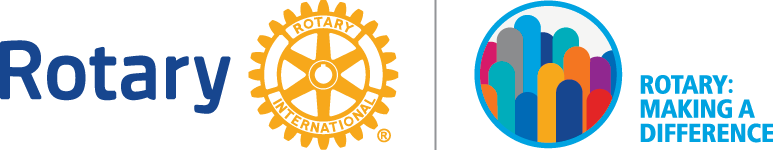 Accomplishments in 2017-2018TOTAL GIVING - $109,875+Major Community Donation Recipients:  $60,500	Financial Assistance:  $26,725Scholarships:  $4,750Service Projects:  $17,900Barberville Pioneer SettlementGrace House Pregnancy Resource Ctr.Boys & Girls Club of VolusiaGreater Union Life CenterCatalyst Global Youth InitiativesGuardian ad Litem FoundationChildhood Cancer FoundationME Strong, Inc.City of DeLand Homeless CenterMuseum of ArtCreating JobsNaval Air StationCystic Fibrosis FoundationNeighborhood Ctr. of West VolusiaDeLand Family YMCAPolice Athletic League (PAL)FUTURES Taking Stock in ChildrenRotary AchieversGirls on the RunVolusia Stock Show SyndicateGood Samaritan ClinicAlzheimer’s AssociationRotary FoundationDeLand Fire FightersSt. Barnabas  Mainstreet DeLand Veteran’s ParadeStarke ElementaryRoatan Honduras Water ProjectUFLEFDeLand High SchoolYouth Exchange ProgramTaylor High SchoolBowling for Literacy/Dictionary ProjectFeeding Local KidsDHS Flag Pole Circle BeautificationYMCA Pool Area Beautification